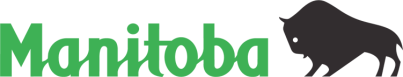 Commission du travail du Manitoba175, rue Hargrave, bureau 500, Winnipeg (Manitoba)  R3C 3R8Téléphone : 204 945-3783  Télécopieur : 204 945-1296www.gov.mb.ca/labour/labbrdFormule V : Avis d’intervention(Déposez 3 exemplaires)Loi sur les relations du travail		Requérant,- et -		Employeur,- et -		Intervenant.PRENEZ ACTE que l’intervenant prétend représenter 							des employés visés de 								et qu’il intervient dans la présente procédure aux fins de contester la prétention du requérant pour les motifs suivants : (Si le syndicat intervenant prétend avoir droit d’être accrédité à titre d’agent négociateur, ajoutez) :ET DE PLUS PRENEZ ACTE que l’intervenant demande à être accrédité à titre d’agent négociateur de l’unité d’employés mentionnée dans la contre-demande ci-jointe.Fait à		 le	 jour de	 20        .	____________________________	SignatureDéposez la formule A avec l’avis d’intervention.(Rév. mai 2016)